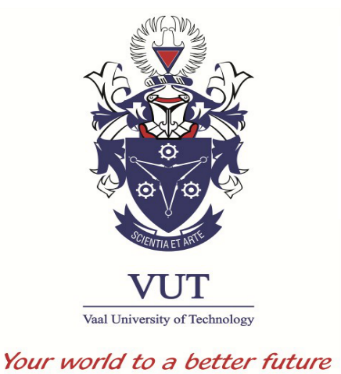 Centre for Entrepreneurship (CfE)                            11Toekoms Street,                            	Upington Industrial Area                             	Tel: 054 – 331 3268                 	Email: info.cfe@vut.ac.zaWeb: www.vut.ac.za/cfeCfE Entrepreneurship Skills Programme Application – 6 months ProgrammePlease, note that your information will be kept CONFIDENTIAL and not be share with any other party without your consent.Who are you?Do you qualify?How did you hear about the CfE? (Please, tick)I hereby, confirm that I shall be available for workshops at the CfE for at least 2 days per week from June to November 2017.Signature 							Date:Name  & SurnameID Number:ID Number:Physical AddressContact numberLanguage Preference:Language Preference:Email addressFacebook:Facebook:Preferred method of contact (tick)SMSWhats AppEmailFacebookPreferred method of contact (tick)AgeHighest QualificationDo you have a business idea? (Only Yes or No) Are you currently running an existing SMME? If yes is the business registered?Do you have any funds to contribute to your business? If yes, what amount?Do you have any entrepreneurial skills or experience? If yes, please specify.Have you previously (or currently) done any qualification at a TVET College or at VUT?Are you employed? If yes, permanent or casual?WebsiteBrochurePamphletGemsbok Kalahari BulletinRadio RiversideMunicipal/ State Dept.Word of mouth